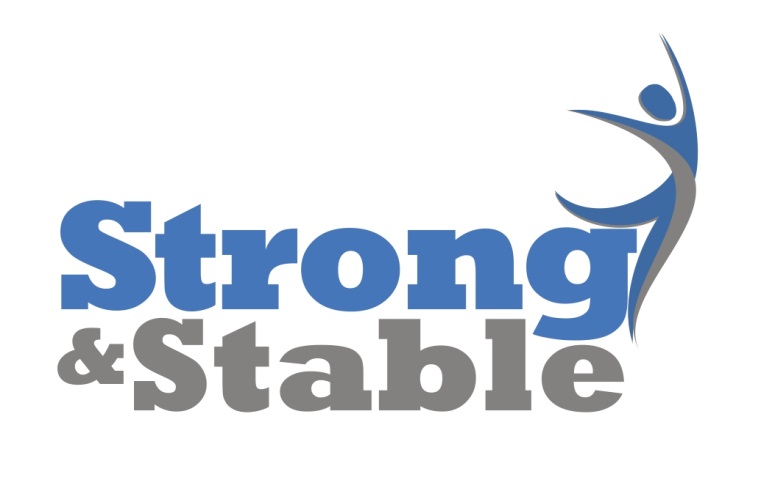 EXERCISE PHYSIOLOGY REFERAL FORM First Name: _____________________________ 	Surname: ____________________________________ DOB: ____ / _____ / ______ 				Phone: ______________________________________Address: _______________________________________________________________________________ Referral to: (please circle) 		1:1 Exercise Physiology Consultation 						Group Rehabilitation Class (Wednesday / Friday) Is there any reason why this client should not participate in an individual exercise program? 	Yes / No Are there any precautions that should be taken? ______________________________________________________________________________________________________________________________________Referral Source: _________________________________________________________________________Referrer:  ____________________________________________ Date: _____________________________Please email referral to info@strongandstable.com.auAddress: 383 Forest Road, The Basin VIC 3154   Reason for Referral: Medical History:Medications: 